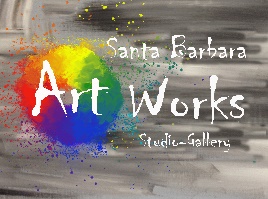 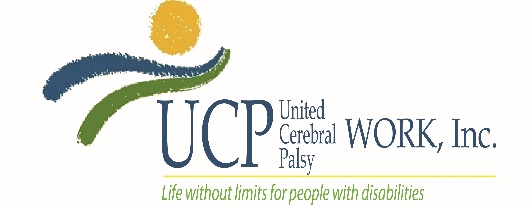 Opportunities for local Artists to teach, create, learn, and display art!We are a nonprofit studio-gallery. With a primary goal of helping adults with disabilities create, show, and sell their art!If you’re interested in being a part of that here are your options.Teach a class Volunteer to teach a class once a week 930am-230pm Monday-Friday for 8 weeks. Give back to the community.  You will have the option to possible put on a show with the students.Enjoy time in a fun, creative environment with unique artists.Possible future paid positions if you volunteer for 8 weeks we may have a paid contract position available.Opportunity to Display your art in the gallery alongside the Art Works resident artists.If you’re interested in displaying your art in our gallery we ask that you teach a class for 8,16, or 24, weeks. Depending on the style, size, and medium your working with and complexity for the students to learn.At the end of the session you will work with The Art Works Manager and the students to curate a show and have an opening alongside your students.If you’re interested here is the process.Meet with Jacob Allio, Art Works Manager, to look at your portfolio and talk about what you are considering teaching, for how long, and what day?Come audit a class for a few hours to see how we do things.Teach a one-day workshop.After the workshop If it’s a good fit for all you can commit to teaching a class the next time a session starts.Write out a general outline of what you will teach and email Jacob Allio with a list of supplies you need for the class at least two weeks before the class starts.Teach at least one session (8 weeks) depending on the complexity of the art you may teach more sessions this will be agreed upon within the first 2- 4 weeks of the class.Work with the artists and gallery manager to curate and put on a show.You may display some of your own work and receive a 50/50% split with the gallery. Or you may donate the proceeds.Art Works membership current offer for shared workspace. 8 hrs. of use a week for 4 weeks 200.00 a month. Current hours of operation Monday-Friday 8-4 Saturdays in November- December 9-5pm. We supply easels, tables, washing sinks, use of bathrooms, kitchen, Wi-Fi.You bring your own art supplies no storage available currently.Take a class Classes are 100.00 for 8 weeks bring your own supplies. Classes are 10-2pm Monday-FridaySee schedule at Sbartworks.org  or email Jacob Allio for a current list of upcoming classes. Classes change every 8 weeks.If you’re interested in any of the options listed contact, Jacob Allio, Art Works Manager  jallio@sbartworks.org  805-260-6705